Biology is an interesting subject to study at advanced level as it provides an understanding of life at all levels from molecules and cells to ecosystems and the biosphere. Students who embark on A-level Biology should be able to apply their knowledge from GCSE Biology to solve problems in familiar and less familiar contexts. The transition between GCSE and A‐level is large, the tasks in this summer work aim to check and secure your knowledge of GCSE Biology; and enable you to get to grips with some new terminology.In year 12 Biology there are 4 topics:Biological moleculesCellsOrganisms exchange substances with their environmentGenetic information, variation and relationships between organismsAs part of this summer work, you will complete two tasks on Seneca. They will aim to:Secure your GCSE knowledge, it is important to have a solid foundation to build on. If you find any topics tricky, we suggest that you produce a concept map to review and secure your GCSE Biology knowledge. Here is a link to the AQA GCSE Biology specification for reference:https://filestore.aqa.org.uk/resources/biology/specifications/AQA-8461-SP-2016.PDFPrepare you for studying A-level Biology.TASK 1: Follow the link below to view the AQA A-level Biology specification, you should print out pages 8 & 9 (they give you an overview of the course and assessment) for the front of your A-level Biology file.https://www.aqa.org.uk/subjects/science/as-and-a-level/biology-7401-7402TASK 2: Click the link to join Seneca or add in the class code below.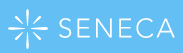 https://app.senecalearning.com/dashboard/join-class/fum9a7xlrm Class code fum9a7xlrm	There are two assignments for you to complete on Seneca:GCSE Knowledge CheckA Level TasterTASK 3: As an A-level Biology student it is important that you become confident and competent at working in the laboratory. Use the link below to look at the AQA Practical handbook, page 9-10, 18 – 24, and answer the questions below.Practical handbook (aqa.org.uk)What are CPACs?How many CPACs are there? What do they assess?Why is it important to keep a lab book?What would you expect to be in a lab book?What is the minimum number of practicals a student should complete to gain endorsement?Who is practical endorsement assessed by?Write a glossary of the following key terms: accuracy, precision, reliability, validity, reproducible, repeatable, resolution, magnification, true value, uncertainty, categoric, continuous, control experiment, control variables, independent variable, dependent variable.TASK 4: ReadAs an A level Biologist it is important to read outside of the specification using journals like New Scientist, this will help with the Essay at the end of paper 3. For this task you are to read the article and summarise its key points.Talking T Cells (rsb.org.uk)TASK 5: Watch/ListenHow one gene determines the fate of a food web (Ep 89) - Big Biology | Podcast on SpotifyListen to the podcast about how genes within one species can have an effect on a whole food webYour seneca scores and an assessment on CPACs, what you have read and what you have listened to will allow us to see if you are suitable for A Level Biology.